Отчет о проведенных мероприятиях по профилактике суицидального поведения несовершеннолетних КГУ «Общеобразовательная школа села Жалтырколь» 2022/2023 учебного года Опасность суицида велика для подростков: взрослый человек обычно лучше понимает, что делает. У подростков же часто "игра в суицид" заканчивается трагедией! В жизни человека есть опасные периоды, когда над ним сгущается тьма. Если человеку удастся вырваться из неё, то он спасён. Вот почему в иные минуты так важны, бывают понимание и помощь. Человека может спасти сказанное слово или даже взгляд, дающий почувствовать, что человек этот не один на белом свете.Школа, где подростки проводят треть дня, представляется идеальной средой для осуществления профилактики суицидального риска среди учащихся и проведения программы предотвращения самоубийств. В связи с этим, в нашей школе была разработана система профилактических мероприятий, направленных на предупреждение суицидального поведения несовершеннолетних.Реализация плана по профилактике и предупреждению детского суицида и детей, имеющих жизненные проблемы, осуществлялась через совместную работу администрации школы, учителей, психолога, социального педагога и медицинского работника школы.С начала учебного года была сформирована нормативно-правовая база, отдельная папка с нормативной, инструктивно-методической документацией по профилактике суицида среди несовершеннолетних, разработан план мероприятий по профилактике суицида, по которому велась основная работа, собран и обновлен банк данных, который позволил проконтролировать работу с учащимися склонных к суициду и имеющих жизненные проблемы.Учащихся, склонных к суициду, на начало учебного года, не выявлено.Ежедневно осуществлялся и осуществляется контроль за посещаемостью учащихся школы. Систематически проводились рейды по неблагополучным семьям, беседы с родителями, индивидуальные консультации с учащимися.В течение 2022-2023 года с педагогами систематически проводилось психологическое просвещение в вопросах дезадаптивного поведения детей и подростков, в том числе суицидального, информация о мерах профилактики суицида среди детей и подростков.Родители были ознакомлены с информацией о причинах, факторах, динамике суицидального поведения, были даны рекомендации, как заметить надвигающийся суицид, что делать, если у ребенка замечены признаки суицидального поведения.С целью предупреждения кризисных состояний и коррекции психологического неблагополучия учащихся осуществлялась коррекционно-развивающая деятельность: классные часы, тренинги с учащимися, ориентированные на знакомство со своими психологическими особенностями, сильными и слабыми сторонами, способами их коррекции, способами снятия тревожности.Согласно плану в течение 2022-2023 года были запланированы и проведены следующие мероприятия:1. Выявление неблагополучных детей и семей. Составление списков.2. Работа с семьями учащихся, посещение неблагополучных семей.3. Тестирование, анкетирование учащихся и их родителей с целью оказания помощи в экстренных случаях.4. Индивидуальные беседы с учащимися, попавшими в трудную жизненную ситуацию.5. Просвещение педагогического коллектива  по следующим темам:- «Психологические особенности подростков»;- «Подростковый суицид: мифы и реальность»;- «Профилактика школьных конфликтов».6.Оформление выставок, стендов, пропагандирующих ценность человеческой жизни (в библиотеке).7. Проводились коррекционные занятия по профилактики суицида:-​ «Я управляю стрессом»;-​ «Профилактика конфликтности в подростковой среде».8. Классные часы по программе «Наш выбор - жизнь»:- «Человек свободного общества»;- «Учимся строить отношения»;- «Умей управлять своими эмоциями»;           9. Проведение Дней здоровья, включающих конкурсы рисунков, плакатов.10. Выступление на родительских собраниях по следующим темам:- «Конфликты с собственным ребенком  и пути их решения»;- «Первые проблемы подросткового возраста»;- «Почему ребенок не хочет жить?»;- «Ложь и правда о суициде».Анализируя работу, в целом за 2022-2023 год, можно отметить, что поставленные задачи были выполнены.             Педагог-психолог                             Буранбаева Ж.Ж.   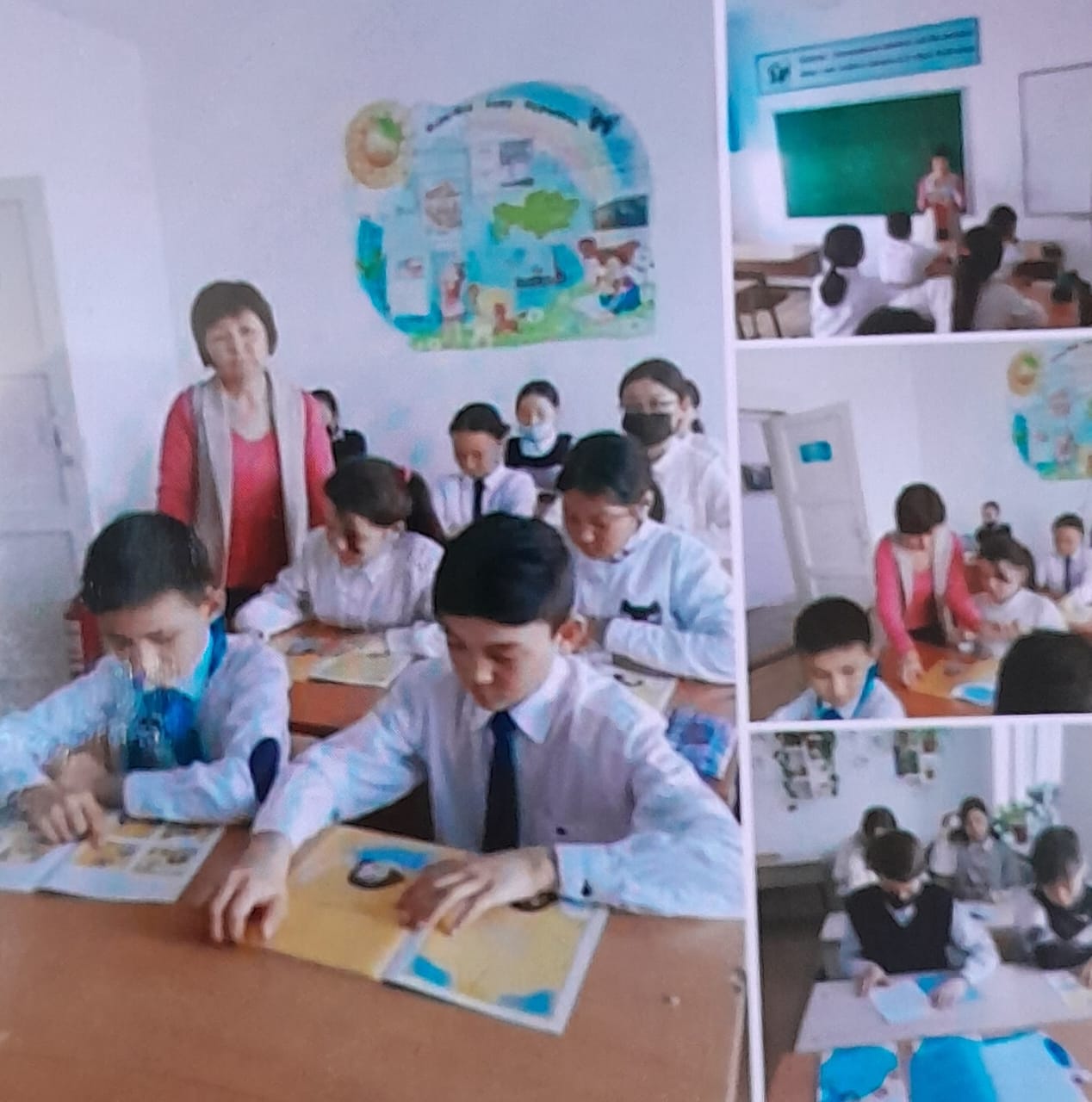 